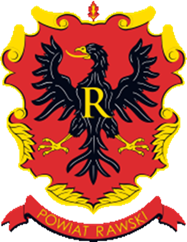 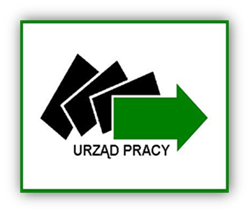 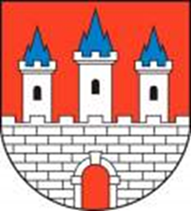 REGULAMIN KONKURSUDLA SZKÓŁ PONADPODSTAWOWYCH 
BĘDĄCYCH WYSTAWCAMI NA XX RAWSKICH TARGACH EDUKACYJNYCHORGANIZOWANEGO PRZEZ POWIATOWY URZĄD PRACY W RAWIE MAZOWIECKIEJ,STAROSTWO POWIATOWE W RAWIE MAZOWIECKIEJ,URZĄD MIASTA RAWA MAZOWIECKA.§ 1POSTANOWIENIA OGÓLNEOrganizatorami Konkursu są:  Powiatowy Urząd Pracy w Rawie Mazowieckiej, Starostwo Powiatowe w Rawie Mazowieckiej oraz Urząd Miasta Rawa Mazowiecka.Siedzibą organizatora jest Powiatowy Urząd Pracy w Rawie Mazowieckiej, przy ul. 1-go Maja 1A.Z organizatorami można kontaktować się telefonicznie: 46 8144051 lub pocztą elektroniczną: lorm@praca.gov.pl Konkurs odbędzie się podczas XX RAWSKICH TARGÓW EDUKACYJNYCH w dniu 30.03.2022r.Celem konkursu jest wyłonienie najciekawiej przedstawionej oferty edukacyjnej w formie multimedialnej, przy użyciu nowoczesnych technologii za pośrednictwem różnych platform przekazu.Potwierdzenie pisemnie udziału w XX RAWSKICH TARGÓW EDUKACYJNYCH do dnia 
14.03 2022r., będzie jednoczesnym zgłoszeniem szkoły do udziału w konkursie.§ 2WARUNKI UCZESTNICTWA W KONKURSIEUczestnikiem Konkursu może być każda zaproszona przez organizatorów szkoła ponadpodstawowa, która potwierdziła udział w tegorocznych XX Rawskich Targach Edukacyjnych do dnia 14.03.2022r. w formie pisemnej, tj. złożyła formularz przystąpienia do konkursu wg wzoru stanowiącego załącznik do regulaminu.Wypełniony formularz dodatkowo należy przesłać na adres email, o którym mowa w § 1 ust. 3, w formie edytowalnej.W Konkursie nie mogą brać udziału szkoły które nie są wystawcami na organizowanych targach.§ 3ZASADY KONKURSU I NAGRODYOcenie podlega oferta edukacyjna zamieszczona na stronie szkoły w wyróżnionej i dedykowanej targom części.Szkoła przystępująca do udziału w konkursie zobligowana jest do wskazania materiałów podlegających ocenie konkursowej.Przedmiotem konkursu jest wyłonienie najciekawiej przedstawionej oferty edukacyjnej zgodnie 
z założoną punktacją:Nagrody główne otrzymają trzy szkoły, które zdobędą największą liczbę punktów przyznanych przez komisję składającą się po jednym z przedstawicieli organizatorów konkursu.Każdy z trzech członków komisji może maksymalnie przyznać 40 punktów w trzech ocenianych kategoriach, o których mowa w ust. 3.Nagrodami głównymi w Konkursie będą karty podarunkowe o wartości 1500 zł-miejsce pierwsze, 1000zł-miejsce drugie, 500zł-miejsce trzecie.Zdobywcy nagród zostaną powiadomieni o wygranej do dnia 13.04.2022r.Celem potwierdzenia woli przyjęcia nagrody, powiadomiony przedstawiciel szkoły powinien zgłosić się do siedziby organizatora konkursu w dniu wskazanym przez organizatora na oficjalne wręczenie nagród.Za przekazanie nagród zwycięzcom odpowiedzialna będzie komisja konkursowa.Pozostali wystawcy otrzymają karty podarunkowe o wartości 100 zł. § 4POSTANOWIENIA KOŃCOWEWszelkie wątpliwości dotyczące zasad Konkursu, postanowień jego Regulaminu i interpretacji rozstrzygają Organizatorzy.Organizatorzy są uprawnieni do zmiany postanowień niniejszego Regulaminu, o ile nie wpłynie to na pogorszenie warunków uczestnictwa w Konkursie. Dotyczy to w szczególności zmian terminów poszczególnych czynności konkursowych.Regulamin obowiązuje od czasu opublikowania go na stronie:Powiatowego Urzędu Pracy w Rawie Mazowieckiej http://pup.rawamazowiecka.ibip.pl/Urzędu Miasta Rawa Mazowiecka https://www.rawamazowiecka.pl/Starostwa Powiatowego w Rawie Mazowieckiej https://www.powiatrawski.pl/ 4.  Szkoły oświadczają, że przystępując do udziału w Targach Edukacyjnych i konkursu, posiadają zgody na przetwarzanie danych osobowych (w tym wizerunku) osób, których dane zostaną zamieszczone w materiałach promocyjnych Szkoły i będących przedmiotem konkursu.Załącznik nr 1…………………………………………………………………Miejscowość i  dataZgłoszenie szkoły/placówki do XX. Rawskich Targów EdukacyjnychDeklaruję przystąpienie szkoły/placówki do konkursu na wyłonienie najciekawiej przedstawionej oferty edukacyjnej w formie multimedialnej, przy użyciu nowoczesnych technologii za pośrednictwem różnych platform przekazu organizowanego z okazji XX. Rawskich Targów Edukacyjnych. Jednocześnie akceptuję treść regulaminu.…………………………………………………………Podpis dyrektora szkołyOceniane aspekty wystawcy Maksymalna liczba punktów przyznana przez jednego członka komisji.Wartość merytoryczna prezentowanej oferty edukacyjnej 15Szata graficzna i estetyka prezentowanych materiałów promocyjnych10Prezentacja live w massmediach15DANE INSTYTUCJIDANE INSTYTUCJIDANE INSTYTUCJIDANE INSTYTUCJINazwa szkoły/placówkiAdresAdres e-mailTelefonOsoba do kontaktuKrótki opis oferty edukacyjnej z podaniem miejsc publikacji (linki do stron www, FB itp.)